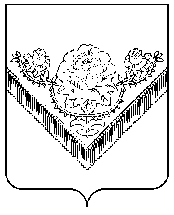 АДМИНИСТРАЦИягородского округа Павловский посад МОСКОВСКОЙ ОБЛАСТИПОСТАНОВЛЕНИЕг. Павловский ПосадОб утверждении порядка предоставлениясубсидий юридическим лицам (за исключениемсубсидий государственным (муниципальным) учреждениям),индивидуальным предпринимателям, осуществляющим свою деятельность на территории городского округа Павловский Посад Московской области на возмещение части затрат, связанных с выполненным ремонтом подъездов в многоквартирных домах, в 2020 годуВ соответствии со статьей 78 Бюджетного кодекса Российской Федерации, Федеральным законом от 06.10.2003 №131-ФЗ «Об общих принципах организации местного самоуправления в Российской Федерации», постановлением Правительства Российской Федерации от 18.09.2020 №1492 «Об общих требованиях к нормативным правовым актам, муниципальным правовым актам, регулирующим предоставление субсидий, в том числе грантов в форме субсидий, юридическим, индивидуальным предпринимателям, а также физическим лицам - производителям товаров, работ, услуг, и о признании утратившим силу некоторых актов Правительства Российской Федерации и отдельных положений некоторых актов Правительства Российской Федерации», решением Совета депутатов городского округа Павловский Посад Московской области от 12.12.2019 №364/46 «О бюджете городского округа Павловский Посад на 2020 и на плановый период 2021 и 2022 годов» (с изменениями), ПОСТАНОВЛЯЮ:1.Утвердить прилагаемый Порядок предоставления субсидий юридическим лицам (за исключением субсидий государственным (муниципальным) учреждениям), индивидуальным предпринимателям, осуществляющим свою деятельность на территории городского округа Павловский Посад Московской на возмещение части затрат, связанных с выполненным ремонтом подъездов в многоквартирных домах в 2020 году.2.Опубликовать настоящее постановление в «Информационном вестнике городского округа Павловский Посад» и на официальном сайте городского округа Павловский Посад Московской области в сети «Интернет».3. Контроль за исполнением настоящего постановления возложить на первого заместителя Главы Администрации городского округа Павловский Посад Московской области Печникову О.В.Главагородского округа Павловский Посад					           О.Б.СоковиковЕ.А.Бабичева8-496-432-32-70Утвержденпостановлением Администрациигородского округа Павловский ПосадМосковской областиот 19.11.2020 N 1603ПОРЯДОКПРЕДОСТАВЛЕНИЯ СУБСИДИИ ИЗ БЮДЖЕТА ГОРОДСКОГО ОКРУГА  ПАВЛОВСКИЙ ПОСАД МОСКОВСКОЙ ОБЛАСТИ ЮРИДИЧЕСКИМ ЛИЦАМ (ЗА ИСКЛЮЧЕНИЕМ СУБСИДИЙ ГОСУДАРСТВЕННЫМ (МУНИЦИПАЛЬНЫМ) УЧРЕЖДЕНИЯМ ), ИНДИВИДУАЛЬНЫМ ПРЕДПРИНИМАТЕЛЯМ, ОСУЩЕСТВЛЯЮЩИМ СВОЮ ДЕЯТЕЛЬНОСТЬНА ТЕРРИТОРИИ ГОРОДСКОГО ОКРУГА ПАВЛОВСКИЙ ПОСАД  МОСКОВСКОЙ ОБЛАСТИ  НА ВОЗМЕЩЕНИЕ ЧАСТИ ЗАТРАТ, СВЯЗАННЫХ С ВЫПОЛНЕННЫМ РЕМОНТОМ ПОДЪЕЗДОВ В МНОГОКВАРТИРНЫХ ДОМАХ, В 2020 ГОДУ 1. Общие положения1.1. Настоящий Порядок разработан в целях реализации положений статьи 78 Бюджетного кодекса Российской Федерации, в соответствии с Федеральным законом от 06.10.2003 №131-ФЗ «Об общих принципах организации местного самоуправления в Российской Федерации» и устанавливает цели, порядок и условия предоставления субсидии из бюджета городского округа Павловский Посад Московской области (далее –местный бюджет) юридическим лицам (за исключением субсидий государственным (муниципальным) учреждениям), индивидуальным предпринимателям, осуществляющим свою деятельность на территории городского округа Павловский Посад Московской области, на возмещение части затрат, связанных с выполненным ремонтом подъездов в многоквартирных домах (далее - субсидия), и порядок возврата субсидий.1.2. Целью предоставления субсидии является возмещение получателям субсидии части затрат, связанных с выполненными работами по ремонту подъездов в многоквартирных домах на территории городского округа Павловский Посад Московской области в 2020 году.1.3. Субсидия предоставляются на безвозмездной основе.1.4. Главным распорядителем средств бюджета городского округа Павловский Посад Московской области (далее - Главный распорядитель) по предоставлению субсидии является Администрация городского округа Павловский Посад Московской области (далее - Администрация).Субсидия предоставляются в объеме не более 89% от суммы фактических затрат, связанных с выполненным ремонтом подъездов многоквартирных домах, а также в пределах бюджетных ассигнований, утвержденных решением Совета депутатов городского округа Павловский Посад Московской области о бюджете на очередной финансовый год и плановый период и доведенных лимитов бюджетных обязательств.1.5. Получателями субсидии из бюджета городского округа Павловский Посад Московской области  являются юридические лица и индивидуальные предприниматели, осуществляющие управление многоквартирными домами (далее-Получатели субсидии).2. Условия и порядок предоставления субсидии2.1. К получателям субсидии устанавливаются следующие требования и критерии отбора:- отсутствие неисполненной обязанности по уплате налогов, сборов, страховых взносов, пеней, штрафов, процентов, подлежащих уплате в соответствии с Законодательством Российской Федерации о налогах и сборах;- отсутствие просроченной задолженности по возврату в бюджет городского округа Павловский Посад Московской области по иным субсидиям, бюджетным инвестициям, предоставленным в соответствии с иными нормативными правовыми актами городского округа Павловский Посад Московской области и иная просроченная задолженность перед местным бюджетом;- получатели субсидий- юридические лица не должны находиться в процессе реорганизации, ликвидации, банкротства, а индивидуальные предприниматели не должны прекратить деятельность в качестве индивидуального предпринимателя;- не должны являться иностранными юридическими лицами, а также российскими юридическими лицами, в уставном (складочном) капитале которых доля участия иностранных юридических лиц, местом регистрации которых является государство или территория, включенные в утверждаемый Министерством финансов Российской Федерации перечень государств и территорий, предоставляющих льготный налоговый режим налогообложения и (или) не предусматривающих раскрытия и предоставления информации при проведении финансовых операций (офшорные зоны) в отношении таких юридических лиц, в совокупности превышает 50 процентов;-получатели субсидий не должны получать средства из бюджета городского округа Павловский Посад Московской области в соответствии с иными нормативными правовыми актами, муниципальными правовыми актами на цели, указанные в пункте 1.2 настоящего Порядка;-наличие у получателей субсидий заявки на получение субсидии с приложением справки-расчета заявленной суммы, подтвержденной актами приемки выполненных работ по форме КС-2 и справками о стоимости работ по форме КС-3.2.2. Предоставление субсидии осуществляется по результатам отбора получателей субсидии, проведенного Администрацией, на основании соглашения о предоставлении субсидии из местного бюджета на возмещение части затрат, связанных с выполненным ремонтом подъездов в многоквартирных домах, заключенному между Администрацией и Получателем субсидии (далее-Соглашение, форма-Приложение №6 к настоящему Порядку).Для заключения соглашения с целью получения субсидии Получатель субсидии предоставляет в Администрацию следующие документы:Заявку на получение субсидии на возмещение затрат, связанных с проведением ремонта подъездов в многоквартирных домах (форма –Приложение №1 к настоящему Порядку).Копию устава организации, заверенную печатью и подписью руководителя.Копию свидетельства о регистрации организации, заверенную печатью и подписью руководителя.Копию лицензии на осуществление деятельности по управлению многоквартирными домами.Информационное письмо об отсутствии организации в списке иностранных юридических лиц, а также российских юридических лиц, в уставном (складочном) капитале которых доля участия иностранных юридических лиц, местом регистрации которых является государство или территория, включенные в утверждаемый Министерством финансов Российской Федерации перечень государств и территорий, предоставляющих льготный налоговый режим налогообложения и (или) не предусматривающих раскрытия и предоставления информации при проведении финансовых операций (офшорные зоны) в отношении таких юридических лиц, в совокупности превышает 50 процентов (форма-Приложение №2 к настоящему Порядку).Информационное письмо об отсутствии организации в Едином федеральном реестре сведений о банкротстве, а также отсутствие процедуры реорганизации, ликвидации, банкротства и ограничений на осуществление хозяйственной деятельности (форма-Приложение №3 к настоящему Порядку).Информационное письмо на официальном бланке организации, заверенное печалью и подписью руководителя, об отсутствии у организации задолженности по уплате налогов, сборов и иных платежей, с приложением справок из пенсионного фонда, фонда социального страхования, ИФНС (форма-Приложение №4 к настоящему Порядку).Оригинал Справки-расчета о подтверждении фактических затрат, связанных с выполненным ремонтом подъездов в многоквартирных домах. (форма-Приложение №5 к настоящему Порядку)Информация в документах, указанных в п.п.7 должна быть представлена на первое число месяца, предшествующего, месяцу, в котором планируется заключение Соглашения.2.3. Заявка и представленные организацией документы на предоставление субсидии рассматриваются Администрацией в течение пяти рабочих дней со дня предоставления заявки. 2.4. По результатам рассмотрения заявок Администрацией принимается решение о возможности заключения Соглашения с Получателем субсидии или отказе.В случае принятия решения об отказе Получателю субсидии направляется уведомление, содержащее соответствующую формулировку.2.5. Основанием для отказа в предоставлении  субсидии является:- несоответствие представленных документов требованиям, определенным п. 2.2. настоящего Порядка или непредставление (представление не в полном объеме) указанных документов;- недостоверность представленной информации;-несоответствие претендента на получение субсидии критериям и условиям, определенным настоящим Порядком.2.6. В течение пяти рабочих дней после принятия положительного решения Администрация направляет Получателю субсидии  проект Соглашения.2.7. В течение пяти рабочих дней с даты отправления Администрацией проекта Соглашения Получатель субсидии представляет Администрации Соглашение, подписанное со своей стороны, (в двух экземплярах) на бумажном носителе с оригинальной подписью и удостоверенное печатью организации. 2.8. Субсидия перечисляется на расчетный счет Получателя субсидии, указанный в соглашении о предоставлении субсидии, в срок не позднее 10 (десяти) рабочих дней после подписания Администрацией Соглашения.2.9. Средства, не использованные Получателем субсидии в текущем финансовом году, подлежат возврату на лицевой счет Администрации в срок до 25 декабря текущего года. 2.10. Получатель субсидии несет ответственность за:-нецелевое расходование субсидий;-непредставление отчетности по установленным формам и срокам;-недостоверность предоставляемых сведений;3.Требование к отчетности.3.1. Получатель субсидии в течение 14 календарных дней с момента предоставления субсидии на расчетный счет Получателя субсидии представляет в Администрацию отчет о получении субсидии, согласно Приложению № 2 к Соглашению4. Контроль за соблюдением условий, целей и порядка предоставления бюджетных средств.4.1. Главный распорядитель и орган муниципального финансового контроля в обязательном порядке проводят проверку соблюдения Получателем субсидии условий, целей и порядка предоставления субсидии и, при необходимости, запрашивает у Получателя субсидии документы и материалы, необходимые для осуществления проверки.5. Порядок возврата средств субсидии.5.1. В случае установления по результатам проверок фактов нецелевого использования бюджетных средств, а также использования бюджетных средств, не подтвержденных первичными документами и (или) соответствующими отчетными данными, субсидия подлежит возврату в местный бюджет в соответствии с бюджетным законодательством Российской Федерации на основании письменного требования главного распорядителя в течение 15 рабочих дней со дня установления данных факторов.5.2. Неиспользованный в отчетном финансовом году остаток субсидии (за исключением субсидии, предоставленной в пределах суммы, необходимой для оплаты денежных обязательств Получателя, источником финансового обеспечения которых являются указанная субсидия), при отсутствии решения Администрации по согласованию с финансовым органом Администрации о наличии потребности в указанных средствах подлежит возврату в текущем финансовом году Получателем не позднее 25 января текущего финансового года. Приложение № 1к Порядку (оформляется на официальном бланке письма юридического лица)Исх.№ ________ от ________20__г.		В________________________________							__________________________________(наименование органа местного самоуправления  муниципального образования Московской области)ЗАЯВКА НА ПРЕДОСТАВЛЕНИЕ СУБСИДИИна возмещение части затрат на ремонт подъездов в многоквартирных домахОсновные сведения об организации –претенденте на получение субсидии:Полное наименование:Ф.И.О. руководителя организации, должность_____________________________________________________________________________Адрес (с почтовым индексом):-юридический:_________________________________________________________________-фактический:_________________________________________________________________Телефон________________________________факс__________________________________Электронный адрес_____________________________________________________________Банковские реквизиты _______________________________________________________________________________________________________________________________________(наименование банка, расчетный счет организации в банке, корреспондентский счет банка, БИК банка)Главный бухгалтер организации (Ф.И.О., тел.) ______________________________________________________________________________________________________К Заявке прилагаются следующие документы:3.Размер запрашиваемой субсидии (согласно Справки-расчет):_______________________(_____________________________________________________)(сумма цифрами)                                                      (сумма прописью)4. Документы представлены нарочно, на бумажном носителе, в ___________________________________________________________Московской области.      (наименование муниципального образования)5. Настоящим организация подтверждает свое согласие на публикацию сведений, содержащихся в документах, приложенных к Заявке, представленных в ___________________________________________________________Московской области.(наименование муниципального образования)Руководитель организации _________________________(_______________________)                                                                          (подпись)                                             (Ф.И.О.)М.П.Приложение №2к Порядкуоформляется на официальном бланке письма юридического лица)Исх.№ ________ от ________20__г.		В________________________________							__________________________________(наименование Главного распорядителя бюджетных средств)_________________________________________________ сообщает об отсутствии _______________________________  в списке иностранных юридических лиц, а также российских юридических лиц, в уставном (складочном) капитале которых доля участия иностранных юридических лиц, местом регистрации которых является государство или территория, включенные в утверждаемый Министерством финансов Российской Федерации перечень государств и территорий, предоставляющих льготный налоговый режим налогообложения и (или) не предусматривающих раскрытия и предоставления информации при проведении финансовых операций (офшорные зоны) в отношении таких юридических лиц.Руководитель организации _________________________(_______________________)                                                                          (подпись)                                             (Ф.И.О.)М.П.Приложение №3к Порядкуоформляется на официальном бланке письма юридического лица)Исх.№ ________ от ________20__г.		В________________________________							__________________________________(наименование Главного распорядителя бюджетных средств)_____________________________________________________________________________(наименование организации-претендента на получение субсидии)сообщает об отсутствии_________________________________________________________                                                    наименование организации-претендента на получение субсидии)в Едином федеральном реестре сведений о банкротстве, а также отсутствие процедуры реорганизации, ликвидации, банкротства и ограничений на осуществление хозяйственной деятельности.Руководитель организации _________________________(_______________________)                                                                          (подпись)                                             (Ф.И.О.)М.П.Приложение №4к Порядкуоформляется на официальном бланке письма юридического лица)Исх.№ ________ от ________20__г.		В________________________________							__________________________________(наименование Главного распорядителя бюджетных средств)_____________________________________________________________________________(наименование организации-претендента на получение субсидии)сообщает об отсутствии у_______________________________________________________                                                    наименование организации-претендента на получение субсидии)задолженности по уплате налогов, сборов и иных платежей.Приложение:	1.справка пенсионного фонда РФ,	2.справка фонда социального страхования,	3.справка ИФНС.Руководитель организации _________________________(_______________________)                                                                          (подпись)                                             (Ф.И.О.)М.П. Приложение №5к ПорядкуСправка-расчет №_________________О подтверждении фактических затрат, связанных с выполненным ремонтом подъездов в многоквартирных домахна территории _______________________________________________________Московской области(наименование муниципального образования)Получатель субсидии__________________________________________________________________________________________________					 (наименование организации, ИНН/КПП, юридический адрес)Руководитель__________________________________________________________  ___________________________ ___________________________                                          (наименование организации, получателя субсидии)                                                               (фамилия, инициалы)                                                       (подпись)Главный бухгалтер________________________________________________________  _________________________ ___________________________                                          (наименование организации, получателя субсидии)                                                               (фамилия, инициалы)                                                       (подпись)МПРасчет проверен _____________________________________________________________________________________________Московской области(наименование муниципального образования)Заместитель руководителя муниципального образования Московской области                  __________________________ _______________________________________________                                                                                                                                            (подпись)                                        (расшифровка подписи)Главный бухгалтер                                          __________________________ _______________________________________________                                                                                                                                            (подпись)                                        (расшифровка подписи)МПИсполнитель (от муниципального образования)______________________ _______________________________ ___________________________								(подпись)                                           (Ф.И.О.полностью)                                          (контактный телефон)Приложение №6к ПорядкуСОГЛАШЕНИЕ №___________________О ПРЕДОСТАВЛЕНИИ СУБСИДИИ ИЗ БЮДЖЕТА ГОРОДСКОГО ОКРУГА ПАВЛОВСКИЙ ПОСАД МОСКОВСКОЙ ОБЛАСТИ ЮРИДИЧЕСКИМ ЛИЦАМ (ЗА ИСКЛЮЧЕНИЕМ СУБСИДИЙ ГОСУДАРСТВЕННЫМ (МУНИЦИПАЛЬНЫМ) УЧРЕЖДЕНИЯМ ), ИНДИВИДУАЛЬНЫМ ПРЕДПРИНИМАТЕЛЯМ, ОСУЩЕСТВЛЯЮЩИМ СВОЮ ДЕЯТЕЛЬНОСТЬНА ТЕРРИТОРИИ ГОРОДСКОГО ОКРУГА ПАВЛОВСКИЙ ПОСАДМОСКОВСКОЙ ОБЛАСТИ  НА ВОЗМЕЩЕНИЕ ЧАСТИ ЗАТРАТ,СВЯЗАННЫХ С ВЫПОЛНЕННЫМ РЕМОНТОМ ПОДЪЕЗДОВ В МНОГОКВАРТИРНЫХ ДОМАХ, В 2020 ГОДУг.Павловский Посад							«___»______________20___Администрация городского округа Павловский Посад Московской области, в лице _____________________________________________________, действующего на основании(наименование должностного лица, представляющего главного распорядителясредств бюджета)___________________, именуемый в дальнейшем «Главный распорядитель», с одной стороны и ____________________________________, в лице __________________________                     (наименование управляющей организации, ИНН)                        (должность и Ф.И.О. руководителя_________________________, действующего на основании _____________________, именуемая в управляющей организации) дальнейшем «Получатель», с другой стороны, вместе именуемые "Стороны", в соответствии с Бюджетным кодексом Российской Федерации, порядком предоставления субсидий юридическим лицам (за исключением субсидий государственным (муниципальным) учреждениям), индивидуальным предпринимателям, осуществляющим свою деятельность на территории городского округа Павловский Посад Московской области на возмещение части затрат, связанных с выполненным ремонтом подъездов в многоквартирных домах, в 2020 году, утвержденным постановлением Администрации городского округа Павловский Посад Московской области от ___________________№___________________(далее Порядок) и на основании Протокола от ______________№____________________, заключили настоящее соглашение (далее-Соглашение) о нижеследующем.I. Предмет Соглашения.Предметом настоящего Соглашения является предоставление из бюджета городского округа Павловский Посад Московской области в 2020году _______________________________________________________________________________(наименование Получателя)субсидии на возмещение части затрат, связанных с выполненным ремонтом подъездов в многоквартирных домах (далее-Субсидия), в порядке и на условиях, определенных настоящим Соглашением и правовыми актами городского округа Павловский Посад Московской области.Субсидия предоставляется из бюджета городского округа Павловский Посад Московской области за счет собственных средств бюджета городского округа Павловский Посад Московской области.1.3.Результатом предоставления субсидии является возмещение Получателю субсидии части затрат на ремонт подъездов в многоквартирных домах (далее-МКД), находящихся в управлении Получателя субсидии и по адресам, указанным в Справке-расчет №______ о подтверждении фактических затрат, связанных с выполненным ремонтом подъездов в МКД, согласно Приложению №1 к настоящему Соглашению, являющегося неотъемлемой частью настоящего Соглашения.II. Условия и порядок предоставления Субсидии.2.1.Субсидия предоставляется в соответствии с лимитами бюджетных обязательств, доведенными по кодам классификации расходов бюджетов российской Федерации на цели, указанные в  разделе I настоящего Соглашения.Сумма затрат, подлежащая возмещению за счет бюджета городского округа Павловский Посад Московской области согласно Справки-расчет составляет в 2020 году________________(___________________________) руб.______коп. 2.2. Субсидия предоставляется в соответствии с Порядком предоставления субсидии:-на цели, указанные в разделе I настоящего Соглашения;-при предоставлении  Получателем субсидии Главному распорядителю документов, подтверждающих факт произведенных Получателем затрат, на возмещение которых предоставляется Субсидия  в соответствии с Порядком;-по результатам отбора, проведенного Администрацией городского округа Павловский Посад Московской области в соответствии с Порядком предоставления субсидий юридическим лицам (за исключением субсидий государственным (муниципальным) учреждениям), индивидуальным предпринимателям, осуществляющим свою деятельность на территории городского округа Павловский Посад Московской области на возмещение части затрат, связанных с выполненным ремонтом подъездов в многоквартирных домах, в 2020 году, утвержденным постановлением Администрации городского округа Павловский Посад Московской области №_____________ от _____________ (далее-Порядок).	2.3.Срок перечисления Субсидии Получателю субсидии составляет не более 10 (десяти) рабочих дней с момента заключения Соглашения.III. Права и обязанности Сторон.4.1. Главный распорядитель:4.1.1. Обеспечивает предоставление Cубсидии в соответствии с разделом III настоящего Соглашения;4.1.2. Осуществляет обязательную проверку документов, представленных Получателем субсидии, на соответствия требованиям Порядка и их достоверность;4.1.3. Обеспечивает проверку правильности расчета Получателем субсидии фактических затрат, связанных с выполненным ремонтом подъездов в МКД, указанных в Справке-расчет;4.1.4. Возвращает Получателю субсидии документы при неудовлетворительных результатах проверок, проведенных в соответствии с п.п.4.1.2.,4.1.3.настоящего Соглашения4.1.5.  При положительных результатах проверок, проведенных в соответствии с п.п.4.1.2.,4.1.3.настоящего Соглашения, перечисляет Получателю субсидии сумму затрат, подлежащую возмещению за счет средств местного бюджета, указанную в п.2.1, в сроки согласно п.2.3. настоящего Соглашения;4.1.6. В случае установления Главным распорядителем средств местного бюджета или получения от органа муниципального финансового контроля информации о факте(ах) нарушения получателем субсидии порядка, целей и условий предоставления субсидии, недостоверных сведений направлять Получателю субсидии требование об обеспечении возврата субсидии в бюджет городского округа Павловский Посад Московской области в размере и в сроки, определенные в указанном требовании.	4.1.7. Принимает решение о приостановлении (прекращении) перечисления Субсидии, о требовании возврата предоставленной Субсидии, с уведомлением Получателя субсидии в порядке, установленном законодательством Российской Федерации в случаях:- неисполнения Получателем субсидии обязательств, установленных настоящим Соглашением;-выявления фактов недостоверности сведений, указанных в документах для предоставления Субсидии и в отчетности, предоставляемых Главному распорядителю.4.1.8.  Досрочно в одностороннем порядке расторгнуть настоящее Соглашение в случае объявления Получателя субсидии несостоятельным (банкротом) в установленном законодательством Российской Федерации.4.2. Получатель:4.2.1 Представляет Главному распорядителю документы, установленные п. 2.2.нгастоящего Соглашения;4.2.2. Направляет по запросу Главного распорядителя документы и информацию, для осуществления контроля за соблюдением порядка, целей и условий предоставления Субсидии;4.2.3. В случае получения от Главного распорядителя требования в соответствии с п.4.1.6.настоящего Соглашения:- устраняет факты нарушения порядка, целей и условий предоставления субсидии в сроки, определенные в указанном требовании,- возвращает в местный бюджет Субсидию в размере и в сроки, определенные в указанном требовании.4.2.4. Обеспечивает полноту и достоверность сведений, представляемых Главному распорядителю в соответствии с настоящим Соглашением.4.2.5.Дает согласие на осуществление органами муниципального финансового контроля проверок достоверности представленных документов и целевого использования предоставленной Субсидии, при необходимости, представляет дополнительные документы и материалы, необходимые для осуществления проверок.IV. Ответственность Сторон.4.1. За неисполнение или ненадлежащее исполнение условий настоящего Соглашения Стороны несут ответственность, предусмотренную законодательством Российской Федерации и законодательством Московской области.	4.2.Получатель субсидии несет ответственность за достоверность сведений, указанных в документах для предоставления Субсидии и в отчетности, предоставляемых в Муниципальное образование, в соответствии с законодательством Российской Федерации и законодательством Московской области.	4.3.Стороны освобождаются от ответственности за частичное или полное неисполнение обязательств по настоящему Соглашению, если неисполнение обязательств явилось следствием обстоятельств непреодолимой силы, возникших после заключения Соглашения в результате событий чрезвычайного характера, наступление которых Сторона, не исполнившая обязательства полностью или частично, не могла ни предвидеть, ни предотвратить.	При наступлении указанных обстоятельств, Сторона, для которой создалась невозможность исполнения её обязательств, должна в трехдневный срок письменно известить о них другую сторону с приложением документов, подтверждающих наличие таких обстоятельств.V. Срок действия Соглашения.5.1. Настоящее соглашение вступает в силу со дня его подписания и действует до 31 декабря текущего года.5.2. Прекращение срока действия Соглашения не влечет прекращение обязательств по представлению в Администрацию городского округа Павловский Посад Московской области отчетности в соответствии с п.4.2.5. настоящего Согалшения.VI. Заключительные положения.6.1. Настоящее Соглашение составлено в двух экземплярах, имеющих одинаковую юридическую силу по одному для каждой из сторон.	6.2. При выполнении взятых на себя обязательств по настоящему Соглашению Стороны руководствуются законодательством Российской Федерации  и законодательством Московской области.	6.3.По взаимному согласию Сторон все изменения и дополнения к Соглашению оформляются дополнительным соглашением в установленном порядке.	6.4.Споры, возникающие между Сторонами в связи с исполнением настоящего Соглашения, решаются ими, по возможности, путем проведения переговоров с оформлением соответствующих протоколов. При не достижения согласия споры между Сторонами решаются в судебном порядке.	6.5. Настоящее Соглашение может быть расторгнуто по взаимному согласию Сторон или по требованию одной из Сторон при нарушении другой Стороной условий настоящего Соглашения и при письменном извещении о расторжении с указанием причины расторжения настоящего Соглашения.VII. Адреса, реквизиты и подписи Сторон.Муниципальное образование:Юридический адрес:__________________         ________________________________________________________________________Получатель субсидии:Юридический  адрес:__________________________________________________________________________________________Почтовый адрес:______________________________________________________________________________________________Почтовый адрес:______________________________________________________________________________________________ИНН________________КПП____________Банковские реквизиты:________________ИНН________________КПП____________Банковские реквизиты:____________________________________________________ ________________________________________________________________________              _________________________________________________________________________              _________________________________________________________________________              _____________________________________ОКВЭД_____________________________              ОКВЭД ______________________________ОКТМО____________________________               ОКТМО______________________________ОГРН_______________________________             ОГРН ________________________________Главный распорядитель                                         Получатель субсидии____________________/________________            ______________________/________________       (подпись)                             (Ф.И.О.)                                                     (подпись)                             (Ф.И.О.)М.П.                                                                                М.П.Приложение №1к Соглашению от «__»_________ 20__г.№_____________Справка-расчет №_________________о подтверждении фактических затрат, связанных с выполненным ремонтом подъездов в многоквартирных домахна территории _______________________________________________________Московской области(наименование муниципального образования)Получатель субсидии__________________________________________________________________________________________________					 (наименование организации, ИНН/КПП, юридический адрес)Руководитель__________________________________________________________  ___________________________ ___________________________                                          (наименование организации, получателя субсидии)                                                               (фамилия, инициалы)                                                       (подпись)Главный бухгалтер________________________________________________________  _________________________ ___________________________                                          (наименование организации, получателя субсидии)                                                               (фамилия, инициалы)                                                       (подпись)М.П.Расчет проверен _____________________________________________________________________________________________Московской области(наименование муниципального образования)Заместитель руководителя муниципального образования Московской области                  __________________________ _______________________________________________                                                                                                                                            (подпись)                                        (расшифровка подписи)Главный бухгалтер                                          __________________________ _______________________________________________                                                                                                                                            (подпись)                                        (расшифровка подписи)М.П.Исполнитель (от муниципального образования)______________________ _______________________________ ___________________________								(подпись)                                           (Ф.И.О.полностью)                                          (контактный телефон)Приложение №2 к Соглашениюот «__»_________ 20__г.№_____________ОТЧЕТо получении субсидии на ремонт подъездов в многоквартирных домахна территории муниципального образования_________________________________ Московской области                                                      (наименование муниципального образования)Получатель субсидии______________________________________________________________________					(наименование организации, ИНН/КПП, юридический адрес)Руководитель ___________________________________________  ______________________ ____________                                  (наименование организации, получателя субсидии)                        (фамилия, инициалы)                            (подпись)Главный бухгалтер_______________________________________ _______________________ ___________                                     (наименование организации, получателя субсидии)                     (фамилия, инициалы)                           (подпись)М.П.Приложение №1 к постановлению Администрации городского округа Павловский ПосадМосковской областиот_________________№____________СОСТАВКОМИССИИ ПО ОТБОРУ ПОЛУЧАТЕЛЕЙ СУБСИДИИ ИЗ БЮДЖЕТА ГОРОДСКОГО ОКРУГА ПАВЛОВСКИЙ ПОСАД НА ЧАСТИЧНОЕ ВОЗМЕЩЕНИЕ ЗАТРАТ, СВЯЗАННЫХ С ВЫПОЛНЕНЫМ РЕМОНТОМ ПОДЪЕЗДОВ ВМНОГОКВАРТИРНЫХ ДОМОВ НА ТЕРРИТОРИИ ГОРОДСКОГО ОКРУГА ПАВЛОВСКИЙ ПОСАД МОСКОВСКОЙ ОБЛАСТИ19.11.2020№1633ИННКПП№п/пНаименование документаКол-во листов в документе1.Копия устава организации, заверенная печатью и подписью руководителя.Копия на …л. в 1 экз.2.Копия свидетельства о регистрации организации, заверенная печатью и подписью руководителя.Копия на …л. в 1 экз.3.Копия лицензии на осуществление деятельности по управлению многоквартирными домами, заверенная печатью и подписью руководителя.Копия на …л. в 1 экз.4.Информационное письмо на официальном бланке организации, заверенное печатью и подписью руководителя, об отсутствии организации в списке иностранных юридических лиц, а также российских юридических лиц, в уставном (складочном) капитале которых доля участия иностранных юридических лиц, местом регистрации которых является государство или территория, включенные в утверждаемый Министерством финансов Российской Федерации перечень государств и территорий, предоставляющих льготный налоговый режим налогообложения и (или) не предусматривающих раскрытия и предоставления информации при проведении финансовых операций (офшорные зоны) в отношении таких юридических лиц.Оригинал  на …л. в 1 экз.5.Информационное письмо об отсутствии организации, заверенное печатью и подписью руководителя, в Едином федеральном реестре сведений о банкротстве, а также отсутствие процедуры реорганизации, ликвидации, банкротства и ограничений на осуществление хозяйственной деятельности.Оригинал на …л. в 1 экз.6.Информационное письмо на официальном бланке организации, заверенное печалью и подписью руководителя, об отсутствии у организации задолженности по уплате налогов, сборов и иных платежей.Оригинал на …л. в 1 экз.7.Информационное письмо с банковскими реквизитами организации для перечисления субсидии.Оригинал  на …л. в 1 экз.8.Справка-расчет о подтверждении фактических затрат, связанных с выполненным ремонтом подъездов в многоквартирных домах.Оригинал  на …л. в 1 экз9.Акты приемки выполненных работ по форме КС-2Оригиналы по _____ подъездам на …л. в 1 экз.10.Справки о стоимости работ по форме КС-3Оригиналы по _____ подъездам на …л. в 1 экз.Регистрационный номер заявкиДата принятия заявки№п/пАдрес многоквартирного дома, где выполнен ремонт подъездов№ подъездаЭтажность многоквар-тирного домаПредельная стоимость ремонта типового подъезда (в рублях)Сумма фактических затрат на ремонт подъезда ВСЕГО(в рублях)Сумма затрат, подлежащая возмещению за счет бюджетных средств (в рублях)Процент субсидирования из бюджета муниципального образования Московской области, %Сумма возмещения из бюджета муниципального образования (гр.7*гр.8)(в рублях)123456789123ИТОГОХХХХ№п/пАдрес многоквартирного дома, где выполнен ремонт подъездов№ подъездаЭтажность многоквар-тирного домаПредельная стоимость ремонта типового подъезда (в рублях)Сумма фактических затрат на ремонт подъезда ВСЕГО(в рублях)Сумма затрат, подлежащая возмещению за счет бюджетных средств (в рублях)Процент субсидирования из бюджета муниципального образования Московской области, %Сумма возмещения из бюджета муниципального образования (гр.7*гр.8)(в рублях)123456789123ИТОГОХХХХНаименование субсидии№ Справки-расчетСумма затрат, подлежащая возмещению за счет средств бюджета муниципального образования, согласно Справки-расчет(руб.) Получены суммы возмещения(руб.)Получены суммы возмещения(руб.)Наименование субсидии№ Справки-расчетСумма затрат, подлежащая возмещению за счет средств бюджета муниципального образования, согласно Справки-расчет(руб.) ВСЕГОза счет средств бюджета муниципального образованияПредседатель:В.В.Дубинский- заместитель Главы Администрации городского округа Павловский Посад Московской областиЧлены комиссии:Н.С.Крыленко-начальник отдела ЖКХ Управления ЖКХ и благоустройства АдминистрацииПо согласованию- Финансовое управление АдминистрацииПо согласованию- МКУ «Централизованная бухгалтерия Администрации»По согласованию- правовое Управление 